SevgiliÖğrenciler;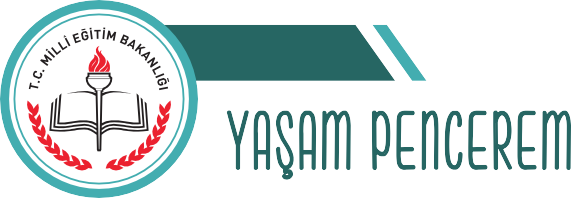 Sizleridahaiyitanımak, anlamakvesizlereihtiyaçduyduğunuzkonulardadestekolabilmekiçinaşağıdabazıifa- delersunulmuştur.Budurumlardansizeuygunolanlarınbaşındakikutucuğa(X)işaretikoyunuz.Teşekkürederiz.AdınızSoyadınızSınıfınızNumaranız1( )Süreklidevamedenbirhastalığımvar.Varsayazınız..........................2( )Ailembenimbirüstöğrenimedevametmemiistemiyor.3( )Deprem/yangın/sel/savaş/trafikkazasıvb.durumlarındanenazbiriniyaşadım.Evetisehangisi?...............4( )Değerlerimi/inançlarımıyaşayabileceğimortamsağlanmıyor.5( )Dahaönceyaşamadığımbazıkorkularımvar.6( )Öfkemikontroledemiyorum.7( )Arkadaşlarımdanbazılarıbağımlılıkyapıcımaddekullanıyor.8( )Teknolojiile (cep telefonu, tablet, internet vs.) çokvakitgeçiriyorum.9( )Çoğu zaman kimseylekonuşmak\görüşmekistemiyorum.10( )Aileminbendenbeklentisiçokyüksek.11( )Aileortamımızdasıksıktartışmaolur.12( )Arkadaşlıkkurmaktazorlanıyorum.13( )Fizikselgüceihtiyacımolduğundabenidestekleyecekbirgrubunüyesiyim14( )Temelihtiyaçlarımızıkarşılayacakmaddiolanaklardanyoksunum.15( )Çevremdekiinsanlartarafındanistemediğimsözvehareketleremaruzkalıyorum.16( )Hoşlanmadığımdavranışlarazorlanıyorum.17( )Ailemingeçiminisağlamakiçinbirişteçalışıyorum.18( )Hayatıyaşamayadeğerbulmuyorum.19( )Ailemibanaveihtiyaçlarıma (maddi,manevi) karşıilgisizbuluyorum.20( )Fizikselgörünüşümdenrahatsızım.21( )Ailemiziçerisindebellikurallaryoktur.22( )Ailemdezararlıalışkanlıklarıolanbirey/bireylervar.23( )Kendimehiçgüvenim yok.24( )Ailemdenayrıyaşıyorum. Çünkü.......................................25( )Yaşamımüzerindehiçkontrolüm yok.26( )Kendimibelirlibiralandaçokyeteneklibuluyorum.27( )Okuldışındakalitelivakitgeçireceğimaktiviteleryapacakfırsatım yok.28( )İstesem de derslerimdebaşarılıolamıyorum.29( )Annem/babamokumayazmabilmiyor.30( )Başkalarıilekıyaslanıyorum.31( )Derslerilgiçekicihalegetirilmiyor.32( )Okulubitirdiktensonra ne yapmakistediğimibilmiyorum.33( )Okulusevmiyorum.34( )Fazlaheyecanlanıyorum.35( )Okuldaproblemlerimizlefazlailgilenilmiyor.36( )Okuldakendimigüvendehissetmiyorum.37( )Kendimiherhangibiralandayeteneklibulmuyorum.38( )Ailemteknolojiile (cep telefonu, tablet, internet vs.) çokvakitgeçiriyor.39( )Farklıtercihlerimdendolayıçevremtarafındandışlanıyorum.40( )Okuldakidisiplinanlayışındanrahatsızım.41( )Sevdiğimbiryakınımıkaybettiğimiçinçoküzgünüm. Lütfenyazınız…………..42( )Okuldayeterikadarsosyaletkinlikdüzenlenmiyor.43( )Okuldaalınankararlardaöğrencileringörüşüalınmıyor.44( )Öğrencisorunlarıöğrencilerleçözülmekyerineönceailelereaktarılıyor.45( )Öğrencilerarasındaayrımyapılıyor.46( )Okulauyumsağlayamadım.47( )Ailemdenbiri/birilerişehit/gazioldu.48( )Okulyeterincetemizdeğil.Eklemekistedikleriniz………………Eklemekistedikleriniz………………Eklemekistedikleriniz………………